Учитесь с умением. Общие приёмы учебной работы.Приём первыйВторой приёмТретий приёмЧетвёртый приёмПятый приёмШестой приёмУзелок на памятьСодержание этой страницыПриём первыйВторой приёмТретий приёмЧетвёртый приёмПятый приёмШестой приёмУзелок на память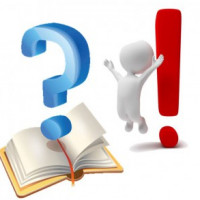      Уважаемые родители! Как много огорчений нам, родителям, приносит школьная неуспешность наших детей. Зачастую она связана с неумением ребёнка учиться, отсутствием у него необходимых учебных навыков. В преддверии нового учебного года предлагаем вашему вниманию памятку, которая поможет школьникам овладеть полезными учебными навыками и достигнуть наилучших результатов при наименьших затратах усилий и времени, поможет продуктивно учиться, овладевать знаниями и умениями легко, радостно, применять знания на практике.Приём первыйВыделение главных мыслейВыделение главного способствует прочному и долговременному запоминанию, а также развитию логического мышления.Как выделять главное?внимательно прочитайте текст;подумайте, о чём говорится в нём;что говорится об этом?разделите текст на законченные части;в каждой части найдите ключевые слова;с помощью ключевых слов сформулируйте главные мысли.Второй приёмОпределение причины, повода и следствия событияТретий приёмСоставление плана рассказа учителя, параграфа учебника, реферата, проведения опыта, наблюдения и т.п.Ценность плана заключается в том, что с его помощью выделяете основные положения учебного материала, записываете их, глубже понимаете и прочно запоминаете.Как составлять план?внимательно прочитайте изучаемый материал;разделите его на смысловые части (пункты) и озаглавьте каждую часть;план должен отражать основное содержание изучаемого материала;соблюдайте последовательность в раскрытии основных положений;не включайте в план несущественные детали;коротко и чётко сформулируйте пункты плана.Четвёртый приёмФормулирование вывода.Термин «вывод» как бы указывает на то, что отражённая в нём главная мысль «выводится» из предшествующих мыслей, фактов и подводит итог.Как делать вывод?выделите из задания главное;уточните, как вы понимаете его смысл;отберите из материала основные факты;сравнивая их между собой, выделите общее, существенное;сформулируйте вывод.Пятый приёмСоставление схем, таблиц, опорных конспектов.Схема – чертёж, на котором условными графическими обозначениями показаны составные части целого и связи между ними.Таблица – перечень сведений, числовых данных, приведённых в определённую систему и разнесённых по графам; сводка, ведомость.Опорный конспект – это набор ключевых слов, знаков, преобразование материала в графические, символические и буквенные сигналы.Шестой приёмПрактическое применение знаний, то есть вырабатывание умений.Если вы считаете, что школьные знания вам не потребуются, вы ошибаетесь. Вся жизнь после школы – это арена для применения на практике усвоенного в школе и для получения новых знаний. А знания лишь тогда становятся действенными, когда они применяются в практической деятельности.Узелок на память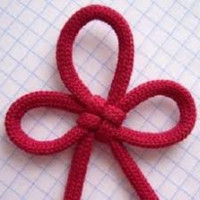 Каков порядок приготовления уроков?Чередуйте трудные предметы с более лёгкими, естественные науки с гуманитарнымиНачинайте с трудного предмета, но если вы включаетесь в работу тяжело, то с лёгкого. Право выбора за вами.Если материал урока был сложным, дома закрепите его в тот же день, пока свежо в памяти объяснение учителя, при этом вы сэкономите времяЕсли не получается задача, не сидите над ней долго, учите другой предмет, потом вернётесь к её решениюБольшую по объёму работу (сочинение, доклад) распределите по частям на несколько днейКак учить стихи?Вначале прочитайте стихотворение целикомВдумайтесь в его содержаниеРазбейте текст на смысловые частиВыделите в них главное и второстепенноеПредставьте себе текст в образах или нарисуйте егоЗаучите по частямЗатем повторите стихотворение целикомУспехов в учебном году!ПричинаПоводСледствиеПорождает последующие явления (в истории причины событий ищем в социально-экономическом и политическом положении страны)Событие, которое явилось толчком к явлениюРезультат изучаемого явления